크로아티아 선교동역자님께                             주후 2013년 4월 선교소식지“...그리스도께서 만일 다시 살지 못하셨으면 우리의 전파하는 것도 헛것이요...” (고전15:14)스레탄 우스끄르스(Happy Easter)! 죽음을 깨뜨리고 다시 살아나신 우리 주 예수 그리스도의 평강이 믿음의 동역자 여러분들께 충만하시기를 원합니다. (크로아티아상황) 금번 겨울은 눈과 비가 무척 많이 내렸습니다. 불순한 일기와 함께 정치적 경제적 불안과 장래에 대한 불확실성은국민들이 과거 공산주의 시절을 그리워하기에 충분한 원인을 제공해 주고 있습니다. 동성애자의 권리를 주장하는 법안의 통과로 공립학교에서 학기 중 교육 실시, 크로아티아내세르비아인을 위한 도시내 키릴문자 허용, 전기 개스요금 30% 인상, 절대빈곤층이 국민의25퍼센트로 증가 등 여러가지로 많이 위축되어있는 상황입니다. 이런 현실 속에서 가까이 지내는 믿음의 한 형제가“오히려 이 때가 복음의 씨를 뿌리기에 더할 수 없는 좋은 기회다”라고 말했을 때 정신이 번쩍 들었습니다.그렇습니다. 주위 상황이 어려워 갈수록 천국복음을 더 열심히 전해야 하는 것이 우리의 사명임에 분명합니다.(천주교회에서의 말씀전파)지난3월에는 코쁘리브니짜, 사모보르, 비엘로바르, 스레드냐찌, 슬라띠나 등 여러 도시들을 방문하여 예배드리며말씀을 전파하는 바쁜 일정을 보냈습니다.이중 코쁘리브니짜에서의 말씀증거는성령님의 강권적인 역사하심을 경험하는 귀한 시간이 되었습니다.그 도시의 한 천주교회에서 설교해달라는 부탁을 받은 것입니다. 초등학교 교장인 사냐 선생님은 오랜기간 화요기도모임을 인도해오신 분으로, 자신들은 마리아와 성인을 믿지 않는다고 말했습니다. 그런데 문제가 발생했습니다. 3일연속 눈이 온다는 예보였는데 눈은 이미 월요일부터 오기 시작했습니다. 월요일 저녁에 전화가 와서 내일 올 수 있느냐는 것이었습니다. 처음에는 주춤하였지만 흔치 않는 기회였기에 가겠노라 답하였습니다. 저는 쌓여가는 눈을 보면서 기차 운행관계를 확인하였습니다. 자그레브에서코쁘리브니짜(100킬로미터)에 도착하니 도시는 이미 눈으로 하얗게 덮여있었습니다. 마중나온마리오 형제 부부와 함께 눈 길을 헤치며 언덕 위의 천주교회에 도착했습니다. 많은 조각상과 사진들이 걸려있는 본당을 지나 한편 구석에 조그마한 방으로 들어갔습니다. 조금 있으니 한 명, 두 명 사람들이 들어왔습니다. 모두 17명이 모였습니다. 평소의 반정도 모인 인원입니다. 20분 정도 찬양을 부르고 나니 분위기가 부드러워 졌습니다. 인도자의 소개가 있은 후 누가복음23장 44~45절말씀으로 주님 십자가에서 운명하실 때 성소 휘장이 둘로 찢어진 사건에 대해증거했습니다. 바울이 아덴에서 설교하던 장면이 생각났습니다. 말씀 중간중간에 사람들은 아멘으로 화답했습니다. 설교가 끝난 후 몇몇 분이 다가와 특별한 제목들을 가지고 기도를 요청하는 것이었습니다. 간절히 기도한 후 모임을 마치고 밖으로 나오니 여전히 눈이 내리고 있었습니다. 이 모임에 참여했던 디아나자매가 말했습니다. 오늘 모인 사람들이 말씀을 너무 사모하여 설교해줄 사람을 찾았는데, 개신교 목사가운데 제가 처음으로 그것도 외국인이 이곳을 방문해 설교한 사람이었다는 것이었습니다. 많은 이들이 영적갈급함 속에 있음을 발견하였습니다. 말씀을 증거할 목회자들이 정말 많이 필요합니다. 마치 ‘내가 누구를 보내며 누가 우리를 위하여 갈꼬’하는 주님의 음성을 듣는 듯 합니다. 기도해 주십시오.사역자들을 발굴하여 훈련시켜 세워나갈 수 있는 길을 열어주시도록...볼림바스! 					박찬신& 김정애 (은우, 지우, 조이) 선교사 드림크로아티아 복음화를 위한 기도제목1. 4월순회전도사역 및 말씀전파위해: 뽀제가, 코쁘리브니짜, 스플맅, 자그레바츠카, 브린예2. 사역 집중지역을 주님 주시는 지혜로 잘 결정해 나갈 수 있도록3. 4월말까지 거주증 받도록.	    4. 주파송교회:주님의 인도하심 가운데 파송교회를 만나도록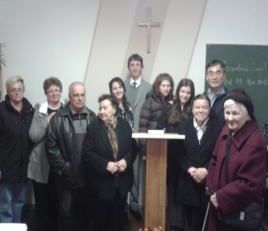 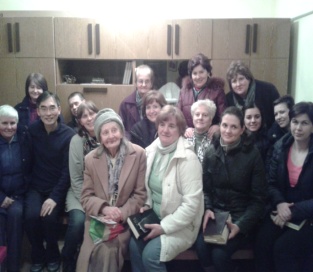 